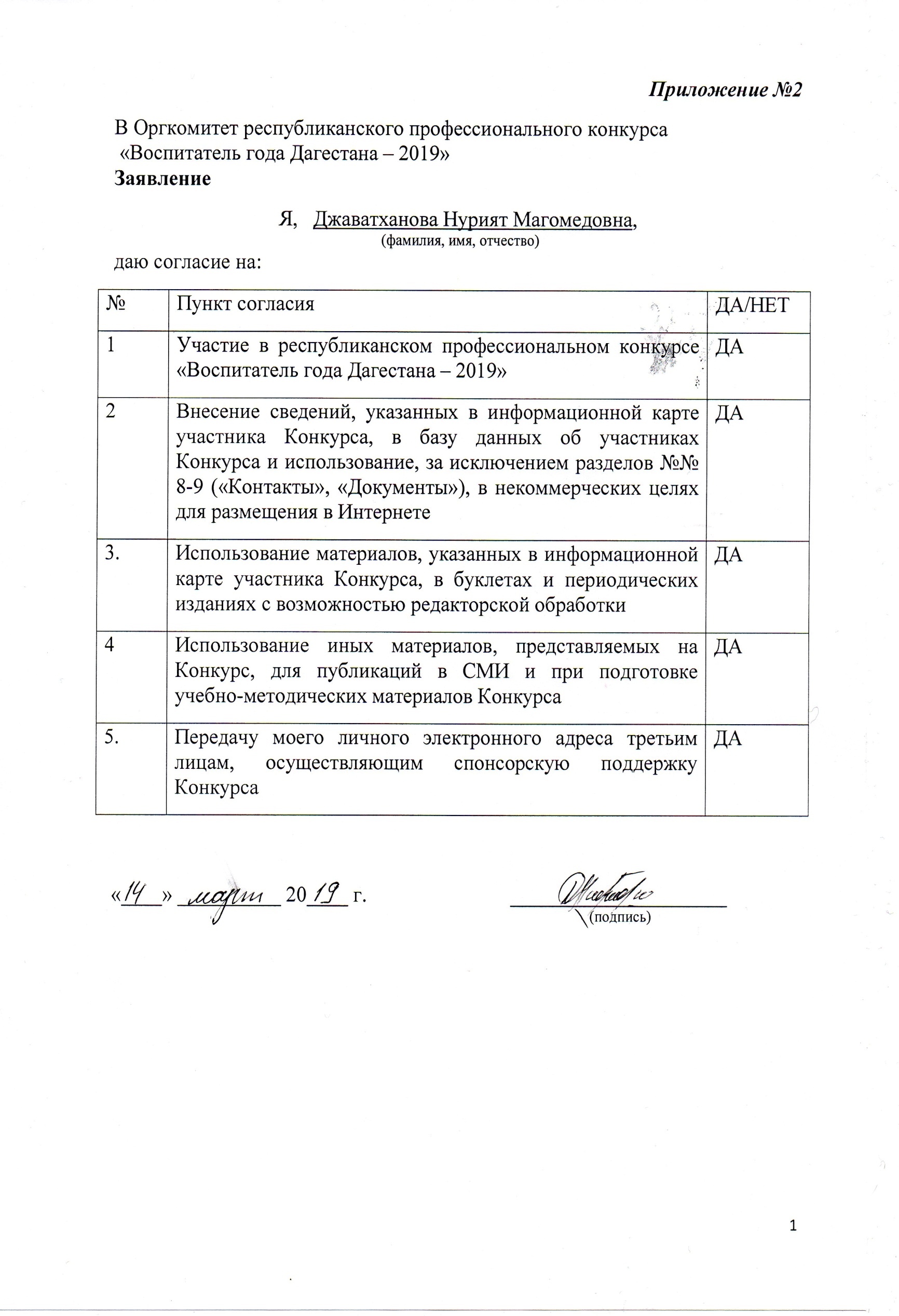 Приложение №3Информационная карта участника республиканского профессионального конкурса «Воспитатель года Дагестана - 2019»Джаватхановой Нурият Магомедовны(фамилия) (имя, отчество)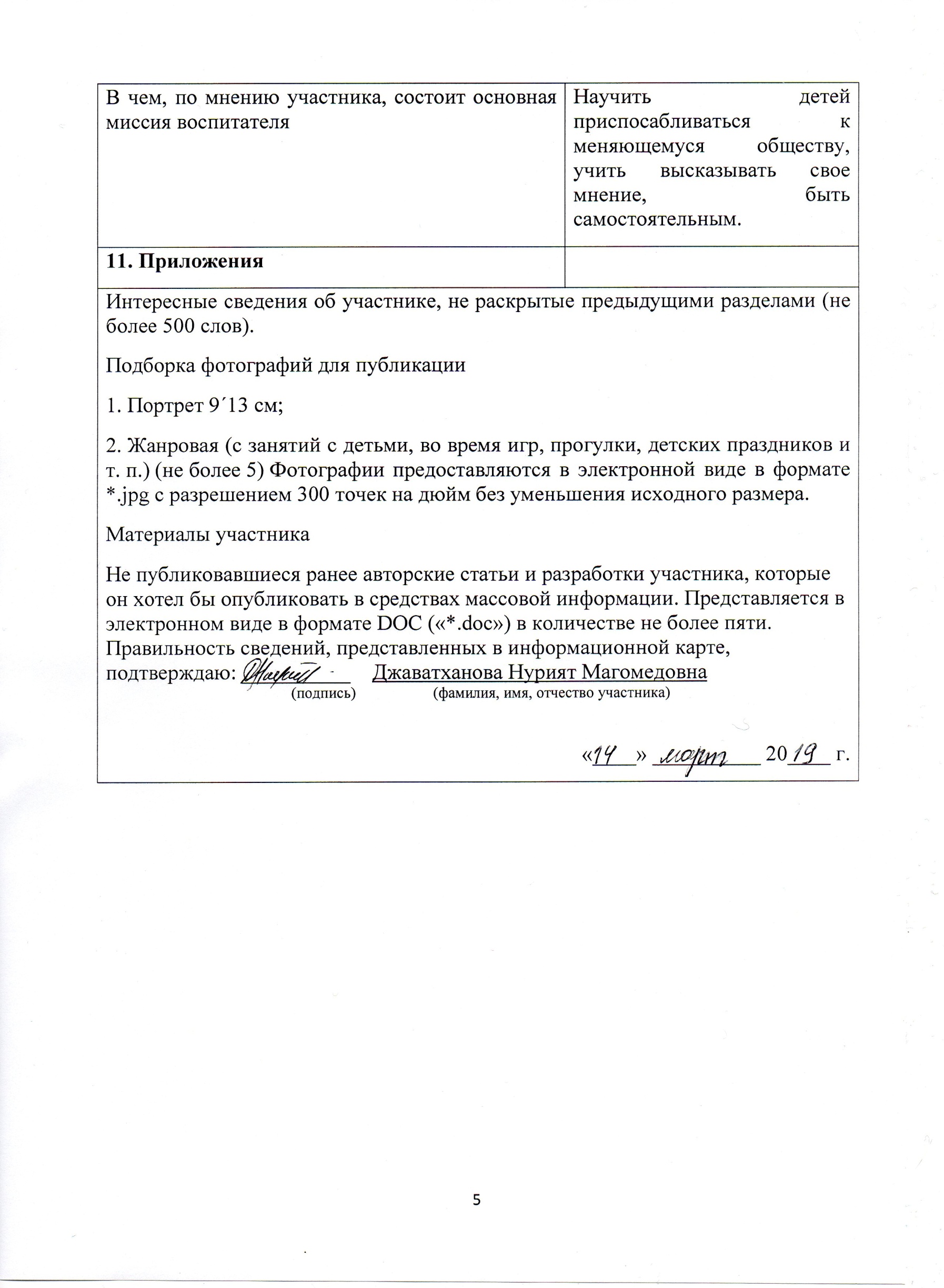 1. Общие сведения1. Общие сведенияНаселенный пункт (район, город)Ботлихский район с. АнсалтаДата рождения (день, месяц, год) 01.01.1986 годМесто рожденияс. Ансалта., Ботлихский район2. Работа2. РаботаМесто работы (наименование образовательного учреждения в соответствии с уставом)Муниципальное казенное дошкольное образовательное учреждение «Детский сад «Аист»Занимаемая должностьВоспитательОбщий трудовой и педагогический стаж (полных лет на момент заполнения анкеты)8 летВ каких возрастных группах в настоящее время работает участник5 – 6 летАттестационная категория I Почетные звания и награды (наименования и даты получения)-Послужной список (места и сроки работы за последние 5 лет) МКДОУ «Детский сад «Аист»3. Образование3. ОбразованиеНазвание, год окончания учреждения профессионального образования, факультетДагестанский государственный университетСпециальность, квалификация по диплому«Эколог»Дополнительное профессиональное образование (за последние три года) -Основные публикации (в том числе брошюры, книги)-4. Конкурсное задание первого тура «Интернет- портфолио»4. Конкурсное задание первого тура «Интернет- портфолио»4. Конкурсное задание первого тура «Интернет- портфолио»Адрес персонального Интернет-ресурсаАдрес персонального Интернет-ресурсаdag-det-a.tvoysadik.ru5. Конкурсное задание второго тура «Педагогическое мероприятие с детьми»5. Конкурсное задание второго тура «Педагогическое мероприятие с детьми»5. Конкурсное задание второго тура «Педагогическое мероприятие с детьми»Направление, образовательная область, форма Направление, образовательная область, форма Познавательное развитиеФорма (фронтальная, групповая, индивидуальная)Возрастная группа детей Возрастная группа детей Старшая группа 5-6 летНеобходимое оборудованиеНеобходимое оборудованиеИнтерактивная доска, колонки6. Общественная деятельность6. Общественная деятельность6. Общественная деятельностьЧленство в профсоюзе (наименование, дата вступления)Членство в профсоюзе (наименование, дата вступления)-Участие в других общественных организациях (наименование, направление деятельности и дата вступления)Участие в других общественных организациях (наименование, направление деятельности и дата вступления)-Участие в работе методического объединения Участие в работе методического объединения Разработка дорожной карты по внедрению ФГОС ДО.Участие в работе рабочей группы по внедрению «Профстандарта «Педагог» в ДОУ Участие в разработке и реализации муниципальных, региональных, федеральных, международных программ и проектов (с указанием статуса участия)Участие в разработке и реализации муниципальных, региональных, федеральных, международных программ и проектов (с указанием статуса участия)-7. Досуг7. Досуг7. ДосугХоббиХоббиСоздание дидактических игровых пособий, рисование8. Контакты8. Контакты8. КонтактыДомашний адрес с индексом368981., с. Ансалта., Ботлихский районМобильный телефон 8(928) 046 – 86- 50Личная электронная почтаdgavatchanova1986@mail.ruАдрес личного сайта в Интернете-Адрес сайта ДОУ в Интернетеdag-det-a.tvoysadik.ru9. Документы9. ДокументыПаспорт (серия, номер, кем и когда выдан)8206 240387., ОВД Ботлихского района РД ИНН050601018910Свидетельство о пенсионном государственном страховании1537067727210. Профессиональные ценности10. Профессиональные ценностиПедагогическое кредо участника«Всю душу и силы хочу я вложитьВ росточек, который дано мне, водитьДано мне творцом быть детских сердецИ будет за это и мне свой венец»Почему нравится работать в ДОУПолучаю позитивные впечатления от общения с детьми; люблю работать в коллективе.Профессиональные и личностные ценности, наиболее близкие участникуОтветственность, добросовестность, умение находить общий язык с детьми и родителями.